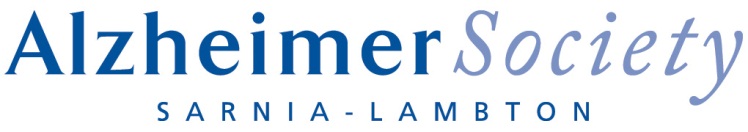 Twiddlemuffs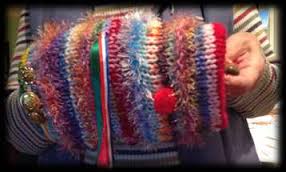 How to support people with dementia byKnitting a basic hand muffDo you knit? Have you heard of               Twiddlemuffs?They are a knitted muff with items securely attached so that a person with dementia can twiddle in their hands. People with dementia often have restless hands and like to have something to keep their hands occupied. It provides a wonderful source of visual, tactile and sensory stimulation while also keeping hands snug and warm.We are hoping that volunteers will come forward and put their knitting skills to good use and help create Twiddlemuffs! The soft knitted muffs contain strands of textured ribbon, beads, buttons and various fabrics both inside and out.Patterns are available at our office or we can send to you via email.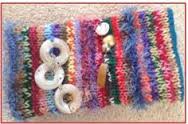 Please contact us at: info@alzheimersarnia.ca or drop by the office at 420 East Street N., SarniaWe can be reached by calling 519 332 4444Twiddlemuff instructions							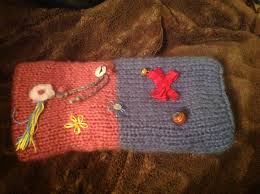 MaterialsThis muff pattern is perfect for using left over and odd balls of woolNeedles: 8mm circular or 6.5mm straightDirectionsCuff: Cast on 45 stitches using 2 strands of DK wool or 1 strand of chunky (one plain colour works best)Work in stocking stitch (K a row, P a row) for 11 inchesMuff Body: Continue with SS but use various textures of wool (chunky, mohair, ribbon etc.) until the work measures 23 inches (two strands of DK for two rows each gives a good assortment of colours)Cast off.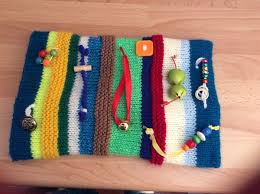 FinishingIf using straight needles, lightly iron the strip then neatly join the sides together using edg to edge stitch (RS out)Turn inside out and push the one colour cuff up inside the muff bodySew the two ends together using a neat edgeDecorationNow is the time to decorate the muff (inside and out) with ribbons, beads, flowers, buttons…wherever your imagination takes you!Be creative but please be sure each item is securely attached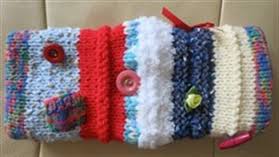 